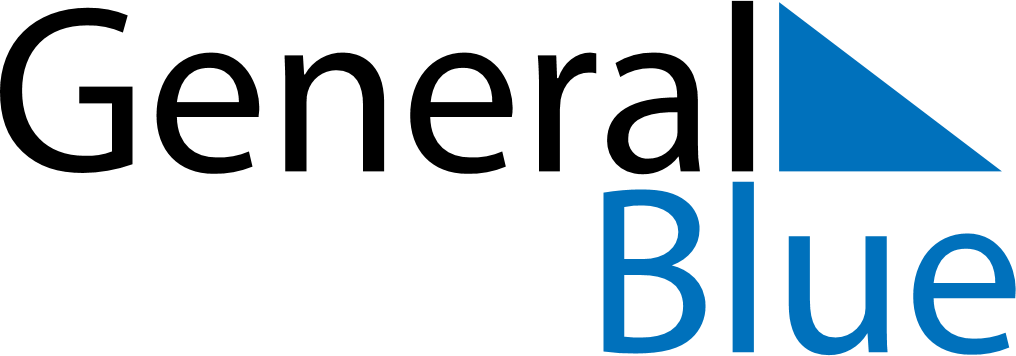 December 2028December 2028December 2028December 2028JapanJapanJapanSundayMondayTuesdayWednesdayThursdayFridayFridaySaturday11234567889101112131415151617181920212222232425262728292930Christmas Day31New Year’s Eve